                                                    ΠΡΟΣΚΛΗΣΗ ΕΚΔΗΛΩΣΗΣ ΕΝΔΙΑΦΕΡΟΝΤΟΣ              			     • Με κάθε προσφορά να κατατίθεται από το ταξιδιωτικό γραφείο απαραιτήτως και Υπεύθυνη Δήλωση, ότι διαθέτει ειδικό σήμα λειτουργίας, το οποίο
βρίσκεται σε ισχύ.• Οι προσφορές πρέπει να κατατίθενται   κ λ ε ι σ τ έ ς   στο σχολείο:  Κλειστές σε έντυπη μορφή ή με e-mail στο σχολείο.                                                                                                     Η Διευθύντρια του σχολείου                                                                                             Βασιλική Τλα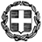 ΕΛΛΗΝΙΚΗ ΔΗΜΟΚΡΑΤΙΑΥΠΟΥΡΓΕΙΟ  ΠΑΙΔΕΙΑΣ ΚΑΙ ΘΡΗΣΚΕΥΜΑΤΩΝ- - - - -ΠΕΡΙΦΕΡΕΙΑΚΗ Δ/ΝΣΗ Π.Ε. ΚΑΙ Δ.Ε. ΑΤΤΙΚΗΣΔΙΕΥΘΥΝΣΗ ΔΕΥΤΕΡΟΒΑΘΜΙΑΣ ΕΚΠΑΙΔΕΥΣΗΣΒ΄ ΑΘΗΝΑΣ ΙΔΙΩΤΙΚΟ-ΙΣΟΤΙΜΟ ΓΥΜΝΑΣΙΟ-ΚΟΛΛΕΓΙΟ ΑΘΗΝΩΝ                                                                                                                 Ημερομηνία: 30.01.2023Αρ. Πρ.: 296ΠΡΟΣ:  Τουριστικά Γραφεία(μέσω ιστοσελίδας Δ.Δ.Ε. Β΄ Αθήνας)1ΣΧΟΛΕΙΟ    ΙΔΙΩΤΙΚΟ-ΙΣΟΤΙΜΟ ΓΥΜΝΑΣΙΟ-ΚΟΛΛΕΓΙΟ ΑΘΗΝΩΝ                                                                                                                             2ΠΡΟΟΡΙΣΜΟΣ/ΟΙ-ΗΜΕΡΟΜΗΝΙΑ ΑΝΑΧΩΡΗΣΗΣ ΚΑΙ ΕΠΙΣΤΡΟΦΗΣΝΑΠΟΛΗ-ΛΕΤΣΕ-ΧΩΡΙΑ ΤΗΣ ΑΠΟΥΛΙΑΣΑΝΑΧΩΡΗΣΗ: ΤΕΤΑΡΤΗ, 03.05.23  (ΠΡΩΙ)ΕΠΙΣΤΡΟΦΗ: ΚΥΡΙΑΚΗ, 07.05.23    (ΒΡΑΔΥ)3ΠΡΟΒΛΕΠΟΜΕΝΟΣ ΑΡΙΘΜΟΣ ΣΥΜΜΕΤΕΧΟΝΤΩΝ(ΜΑΘΗΤΕΣ-ΚΑΘΗΓΗΤΕΣ)ΜΑΘΗΤΕΣ/ΤΡΙΕΣ: 65 ΚΑΘΗΓΗΤΕΣ/ΤΡΙΕΣ: 74ΜΕΤΑΦΟΡΙΚΟ ΜΕΣΟ/Α-ΠΡΟΣΘΕΤΕΣ ΠΡΟΔΙΑΓΡΑΦΕΣΑΕΡΟΠΛΑΝΟ:ΑΘΗΝΑ-ΝΑΠΟΛΗ (03.5.23 ΑΠΕΥΘΕΙΑΣ ΠΡΩΙΝΗ ΠΤΗΣΗ) ΚΑΙ ΜΠΑΡΙ-ΑΘΗΝΑ (07.05.23 ΑΠΕΥΘΕΙΑΣ ΒΡΑΔΙΝΗ ΠΤΗΣΗ)ΠΟΥΛΜΑΝ  ΚΑΘ΄ΟΛΗ ΤΗ ΔΙΑΡΚΕΙΑ ΤΗΣ ΕΠΙΣΚΕΨΗΣ5ΚΑΤΗΓΟΡΙΑ ΚΑΤΑΛΥΜΑΤΟΣ-ΠΡΟΣΘΕΤΕΣ ΠΡΟΔΙΑΓΡΑΦΕΣ(ΜΟΝΟΚΛΙΝΑ/ΔΙΚΛΙΝΑ/ΤΡΙΚΛΙΝΑ-ΠΡΩΙΝΟ Ή ΗΜΙΔΙΑΤΡΟΦΗ) ΔΙΚΛΙΝΑ (ΓΙΑ ΜΑΘΗΤΕΣ) ΚΑΙ ΤΡΙΚΛΙΝΑ ΣΕ ΠΕΡΙΠΤΩΣΗ ΜΟΝΟΥ ΑΡΙΘΜΟΥ ΜΑΘΗΤΩΝ ΑΠΟ ΤΟ ΙΔΙΟ ΦΥΛΟ ΚΑΙ ΜΟΝΟΚΛΙΝΑ ΓΙΑ ΤΟΥΣ ΣΥΝΟΔΟΥΣ ΚΑΘΗΓΗΤΕΣ, ΣΕ ΚΕΝΤΡΙΚΟ ΞΕΝΟΔΟΧΕΙΟ 4* ΣΤΗ ΝΑΠΟΛΗ (ΓΙΑ ΤΙΣ ΗΜΕΡ 03, 04.05.2023) ΚΑΙ ΚΕΝΤΡΙΚΟ ΞΕΝΟΔΟΧΕΙΟ 4* ΣΤΟ ΛΕΤΣΕ( ΓΙΑ 05, 06.05.23) ΜΕ ΠΡΩΙΝΟ6ΛΟΙΠΕΣ ΥΠΗΡΕΣΙΕΣ (ΠΡΟΓΡΑΜΜΑ, ΠΑΡΑΚΟΛΟΥΘΗΣΗ ΕΚΔΗΛΩΣΕΩΝ, ΕΠΙΣΚΕΨΗ ΧΩΡΩΝ, ΓΕΥΜΑΤΑ κ.τ.λ.))ΕΛΛΗΝΑΣ ΣΥΝΟΔΟΣ ΑΠΟ ΤΟ ΠΡΑΚΤΟΡΕΙΟ2 ΕΛΛΗΝΟΦΩΝΟΙ ΞΕΝΑΓΟΙ ΕΠΙΣΚΕΨΗ ΚΑΙ ΞΕΝΑΓΗΣΗ: ΣΤΗ ΝΑΠΟΛΗ (ΚΑΙ ΑΡΧΑΙΟΛΟΓΙΚΟ ΜΟΥΣΕΙΟ), ΠΟΜΠΗΙΑ, ΑΡΧΑΙΑ ΠΟΣΕΙΔΩΝΙΑ, ΚΟΣΤΙΕΡΑ ΑΜΑΛΦΙΤΑΝΑ (ΚΡΟΥΑΖΙΕΡΑ) Ή ΚΑΠΡΙ, ΑΛΜΠΕΡΟΜΠΕΛΛΟ, ΛΕΤΣΕ, ΕΛΛΗΝΟΦΩΝΑ ΧΩΡΙΑ ΑΠΟΥΛΙΑΣ7ΥΠΟΧΡΕΩΤΙΚΗ ΑΣΦΑΛΙΣΗ ΕΠΑΓΓΕΛΜΑΤΙΚΗΣ ΑΣΤΙΚΗΣ ΕΥΘΥΝΗΣ ΔΙΟΡΓΑΝΩΤΗΝΑΙ8ΠΡΟΣΘΕΤΗ ΠΡΟΑΙΡΕΤΙΚΗ ΑΣΦΑΛΙΣΗ ΚΑΛΥΨΗΣΕΞΟΔΩΝ ΣΕ ΠΕΡΙΠΤΩΣΗ ΑΤΥΧΗΜΑΤΟΣ  Ή ΑΣΘΕΝΕΙΑΣ (ΤΑΞΙΔΙΩΤΙΚΗ ΑΣΦΑΛΙΣΗ)ΝΑΙ9ΤΕΛΙΚΗ ΣΥΝΟΛΙΚΗ ΤΙΜΗ ΟΡΓΑΝΩΜΕΝΟΥ ΤΑΞΙΔΙΟΥ(ΣΥΜΠΕΡΙΛΑΜΒΑΝΟΜΕΝΟΥ  Φ.Π.Α.)ΝΑΙ10ΕΠΙΒΑΡΥΝΣΗ ΑΝΑ ΜΑΘΗΤΗ (ΣΥΜΠΕΡΙΛΑΜΒΑΝΟΜΕΝΟΥ Φ.Π.Α.)ΝΑΙ11ΚΑΤΑΛΗΚΤΙΚΗ ΗΜΕΡΟΜΗΝΙΑ ΚΑΙ ΩΡΑ ΥΠΟΒΟΛΗΣ ΠΡΟΣΦΟΡΑΣΗΜΕΡ/ΝΙΑ: ΤΕΤΑΡΤΗ, 8.2.23        ΩΡΑ: 15:3012ΗΜΕΡΟΜΗΝΙΑ ΚΑΙ ΩΡΑ ΑΝΟΙΓΜΑΤΟΣ ΠΡΟΣΦΟΡΩΝΗΜΕΡ/ΝΙΑ: ΠΕΜΠΤΗ, 9.2.23      ΩΡΑ: 13:30